Adı:                                                                                   Soyadı: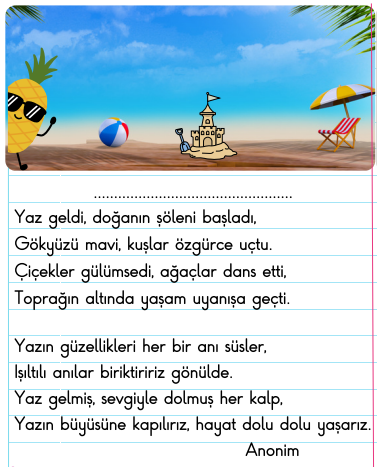 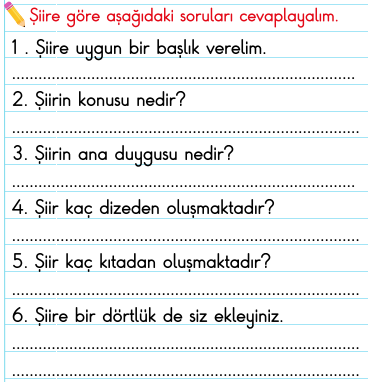                  Zıt Anlamlılarını Bulalım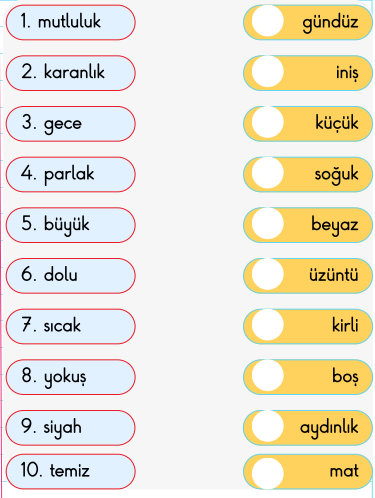 Noktalama İşaretlerini Tamamla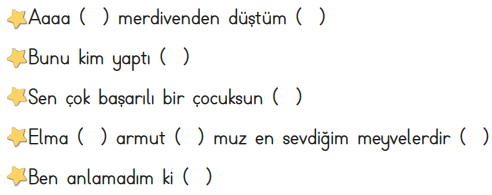 SORULARI BUL BAKALIM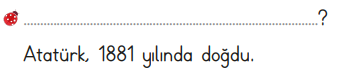 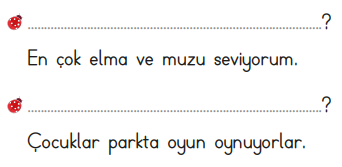 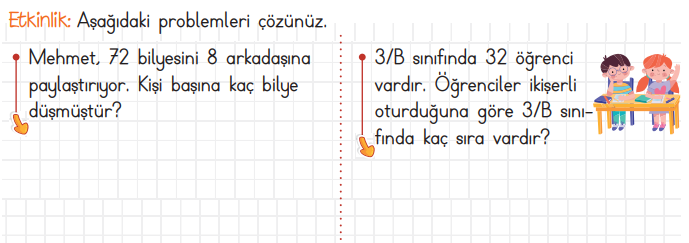 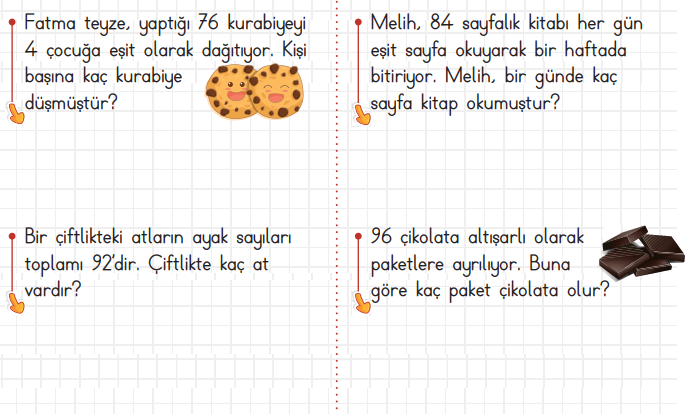 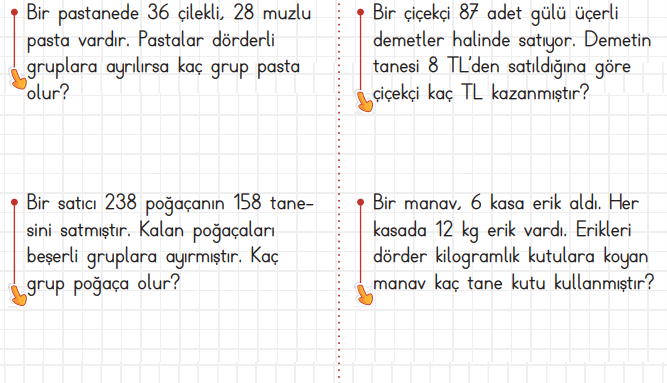 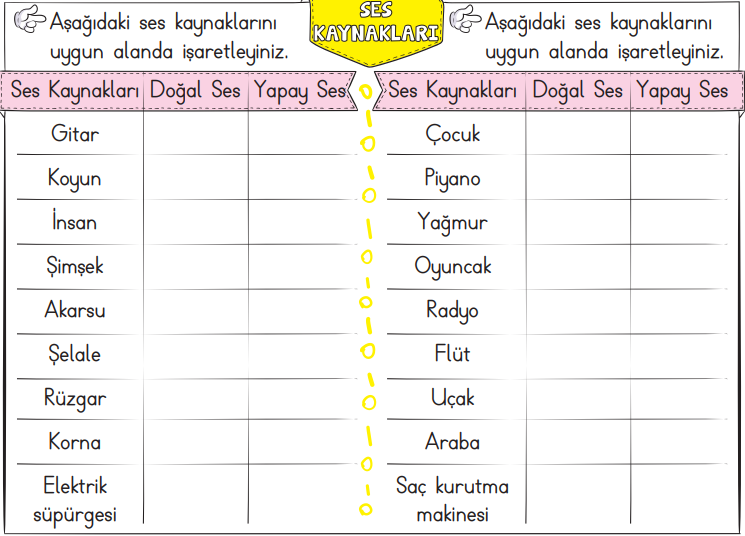 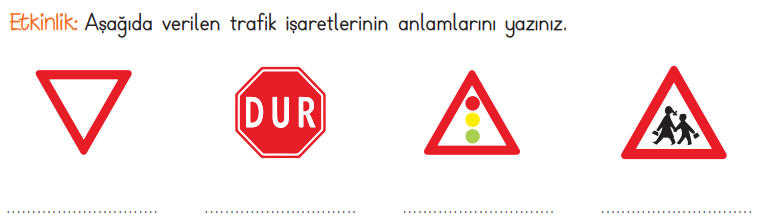 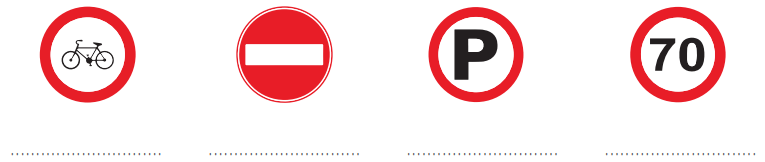 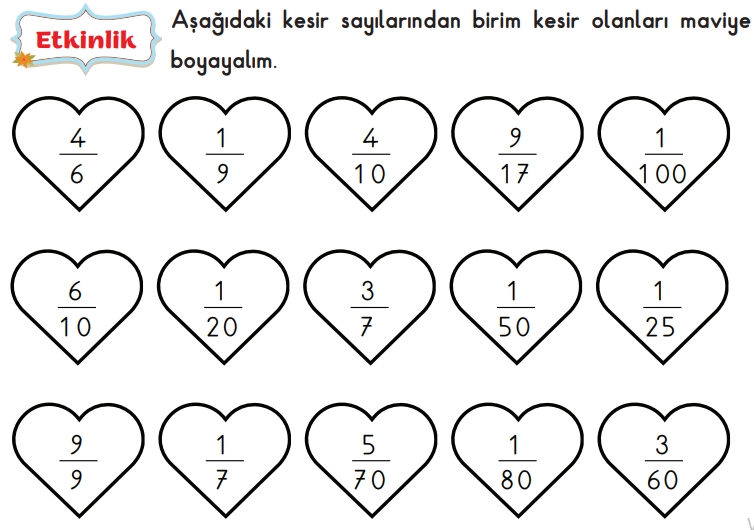 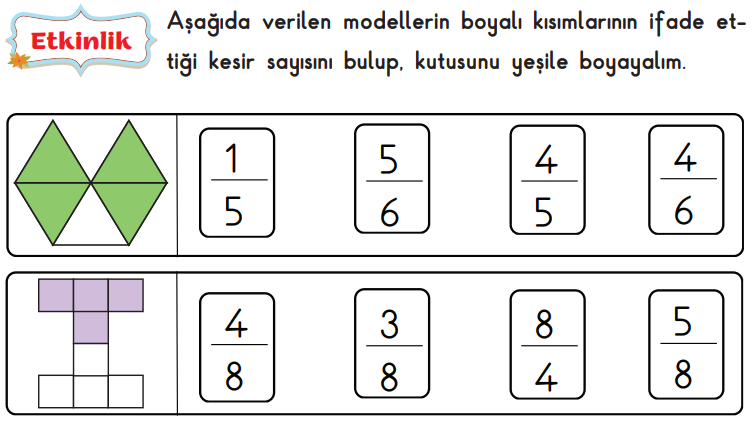 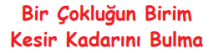 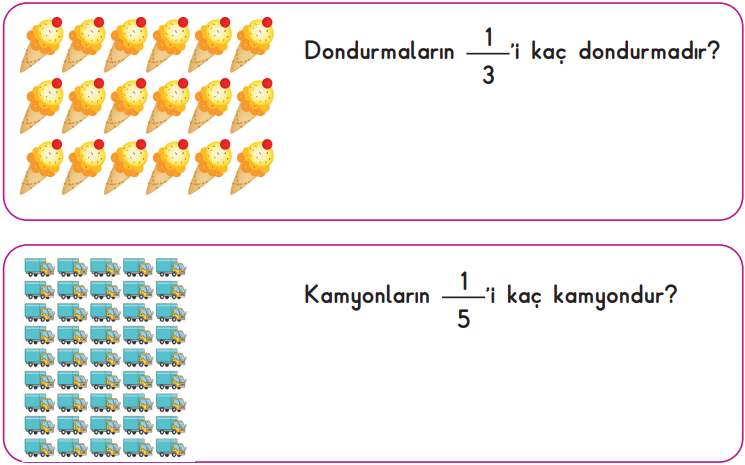 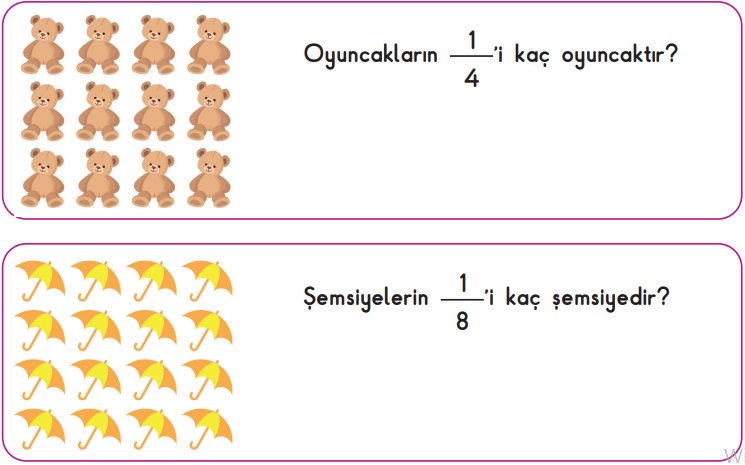 ENES SERT 3/A SINIFI ÇALIŞMALARI